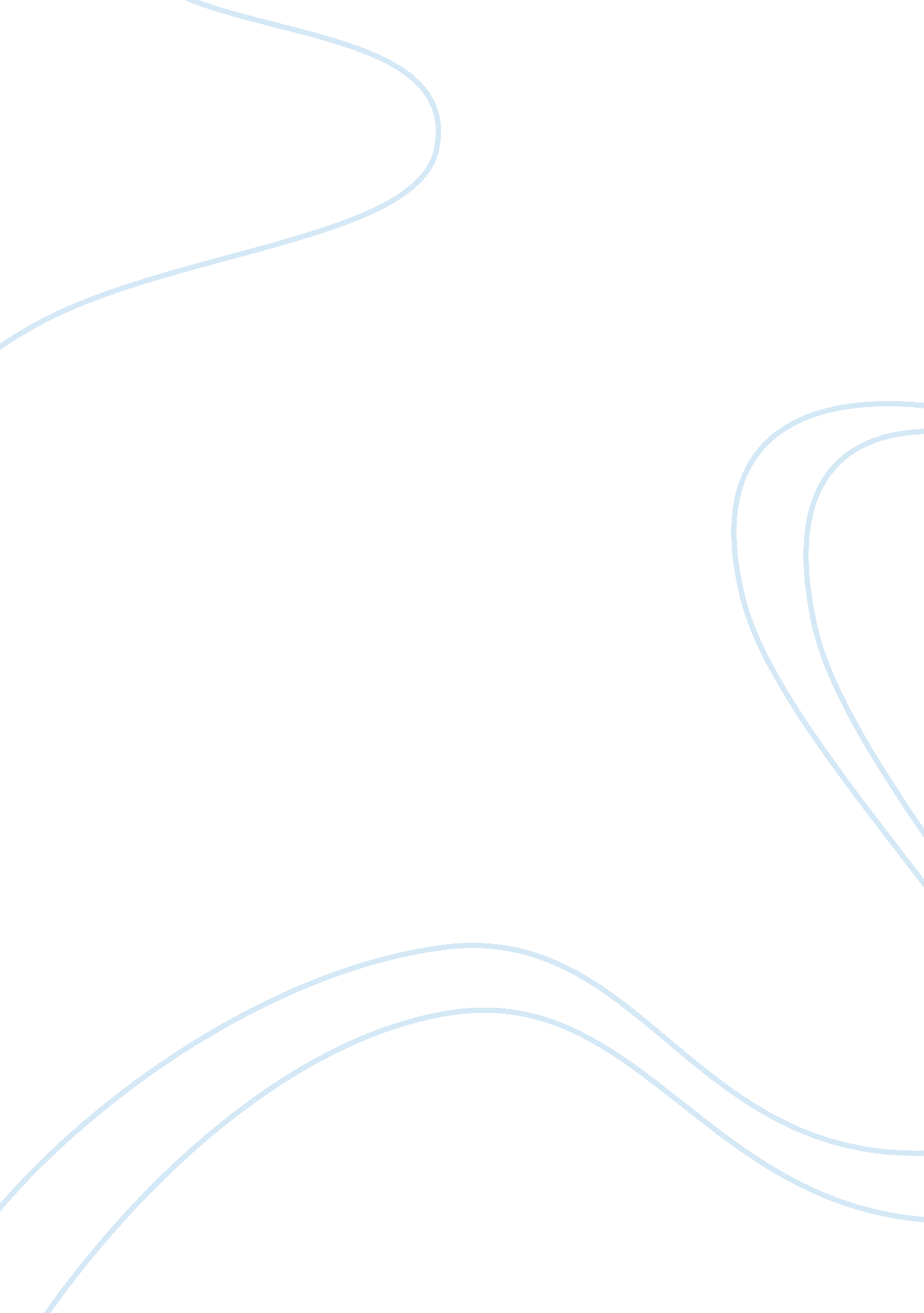 How important a first impression is in an interview in todays economy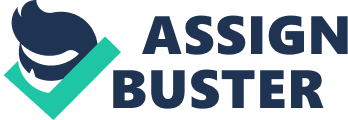 How important a first impression is in an interview in today’s economy In the world today intense competition can be witnessed in every sector orfield. Because of this very reason it is seen that the world is excelling at a very fast pace. Because of this intense competition it is seen that every individual has to pass an interview test before entering a certain field. The interviews have become so tough that every individual has to perform to his fullest to attain what he requires. With this intense competition it is very important for an interviewee to make a first impression on the board so that he can enter the arena he wants to. 
A first impression on the interviewer helps the interviewee to impress the members who are taking the interview. It is necessary for the candidate to prepare for the interview beforehand so that he can make a good first impression. With a good first impression the interviewer goes slow with the interview asking him questions which might possibly help him enter the arena. Moreover even if the interviewee is not able to answer certain questions properly, then the first impression would make up for the interviewee so that he gets successful (Ronald 2002). 
In order to make the first impression appealing it is necessary for a candidate to be prepared. Appearance is counted as the first factor to impress the interviewer as when an individual enters the room of interview his appearance is the first thing which is to be noticed by everyone. Secondly his resume also works toward the first impression by allowing the interviewer to gain an insight into the qualifications of the candidate. The resume should be brief and well organized so that the interviewer can get grasp of all the important things. And thirdly it is necessary for a candidate to reach on time for interviews as it would create a good first impression on the interviewer (Renee 2007). 
By following all the protocols of an interview the candidate can be sure that he will make a good impression. A good impression in the current economy helps individuals to get jobs which are otherwise difficult to take. The interviewer judges the candidate from his very first impression and this might be the key to success for the candidate. A good first impression would also help the interviewer to know much about the interviewee as it is important in relation to the aspects of the job. Coming on time, right appearance and the right resume would create a balanced first impression which would help the interviewer to know that the person is fit to work in the position he has applied for (Bloch 1997; Ronald 2002). 
In conclusion it can be said that in an interview these days it is important for the candidate to make a good impression. Without a good first impression it becomes difficult for the interviewee to get a job as the members of the interview are not able to judge the potentials of the interviewee. Hence it can be said that in these days the foremost factor in an interview is a good impression. 

Works Cited 
Top of Form 
Bloch, Deborah P, and Deborah P. Bloch. Have a Winning Job Interview. Lincolnwood, Ill: NTC Learning Works, 1997. Internet resource. 
Top of Form 
Fry, Ronald W. Your First Interview: For Students and Anyone Preparing to Enter Todays Tough Job Market. Franklin Lakes, NJ: Career Press, 2002. Print. 
Top of Form 
Evenson, Renee. " Making a Great First Impression." Techniques: Connecting Education and Careers. 82. 5 (2007): 14-17. Print. 
Bottom of Form 
Bottom of Form 
Bottom of Form 